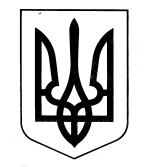 ЗАЗИМСЬКА СІЛЬСЬКА РАДАБРОВАРСЬКОГО РАЙОНУ  КИЇВСЬКОЇ ОБЛАСТІР І Ш Е Н Н ЯПро внесення змін до рішення 3 позачергової сесії  Зазимської сільської  ради VІIІ скликання від 24 грудня 2020 року № 218-03позачергової-VІІI «Про бюджет Зазимської сільської територіальної громади на 2021 рік» Керуючись Бюджетним кодексом України, ст. 26, 59,61 Закону України «Про місцеве самоврядування в Україні», ст. 143 Конституції України, Законом України «Про Держаний бюджет України на 2021 рік», Податковим кодексом України, враховуючи рекомендації постійної депутатської комісії з питань соціально – економічного розвитку, бюджету та фінансів, комунальної власності, реалізації державної регуляторної політики, інвестицій та зовнішньоекономічних зв’язків, Зазимська сільська рада ВИРІШИЛА:1. Внести наступні зміни до рішення 3 позачергової сесії Зазимської сільської ради VІIІ скликання від 24 грудня 2020 року № 218-03позачергової-VІІI «Про бюджет Зазимської сільської територіальної громади на 2021 рік» та додатків до нього:1.1. У абзаці першому пункту 1 цифри «138 965 200,00», «135 035 200,00», «3 930 000,00», замінити на «181 060 397,70», «174 313 590,70», «6 746 807,00».1.2. У абзаці другому пункту 1 цифри «138 965 200,00», «134  618 188,00», «4 347 012,00», замінити на «208 644 412,95», «156 258 746,94», «52 385 666,01».1.3. У абзаці третьому пункту 1 цифри «417 012,00», замінити на «34 267 453,01».1.4. У абзаці четвертому пункту 1 цифри «417 012,00», замінити на «34 267 453,01».1.5. Направити вільні залишки бюджетних коштів загального фонду, що утворилися станом на 01.01.2021 року:по загальному  фонду сільського бюджету в сумі 4 027 189,00 грн. на:- «Утримання та розвиток автомобільних доріг та дорожньої інфраструктури за рахунок коштів місцевого бюджету» - 629 900,00 грн..- «Організаційне, інформаційно-аналітичне та матеріально-технічне забезпечення діяльності сільських рад та їх виконавчих комітетів» - 700 000,00 грн..- «Надання загальної середньої освіти закладами загальної середньої освіти» - 126 090,00 грн..- «Інші заходи у сфері соціального захисту і соціального забезпечення» - 250 000,00 грн..- «Заходи, пов’язані з поліпшенням питної води» - 457 480,00 грн..- «Підтримка спорту вищих досягнень та організацій, які здійснюють фізкультурно-спортивну діяльність в регіоні» - 130 000,00 грн..- «Забезпечення діяльності місцевої пожежної охорони» - 250 000,00 грн..- «Інші заходи в галузі культури і мистецтва» - 50 000,00 грн..- «Інша діяльність у сфері житлово-комунального господарства» - 181 000,00 грн..- «Організація благоустрою населених пунктів» - 808 700,00 грн..- «Забезпечення діяльності палаців i будинків культури, клубів, центрів дозвілля та iнших клубних закладів» - 200 000,00 грн..- «Надання дошкільної освіти»  - 50 000,00 грн.- «Централізовані заходи з лікування хворих на цукровий та нецукровий діабет»  - 100 000,00 грн.- «Співфінансування заходів, що реалізуються за рахунок субвенції з державного бюджету місцевим бюджетам на забезпечення якісної, сучасної та доступної загальної середньої освіти "Нова українська школа"» - 20 659,00 грн. - «Здійснення заходів із землеустрою» - 73 360,00 грн..по спеціальному фонду сільського бюджету в сумі 10 143 226,00 грн.. на:- «Надання загальної середньої освіти закладами загальної середньої освіти» - 300 010,00 грн..- «Співфінансування заходів, що реалізуються за рахунок субвенції з державного бюджету місцевим бюджетам на забезпечення якісної, сучасної та доступної загальної середньої освіти "Нова українська школа"» - 16 087,00 грн. - «Організація благоустрою населених пунктів» -  1 062 853,00 грн..- «Будівництво установ та закладів освіти» - 1 049 336,0 грн..- «Утримання та розвиток автомобільних доріг та дорожньої інфраструктури за рахунок коштів місцевого бюджету» - 88 446,00 грн..- «Субвенція з місцевого бюджету на співфінансування інвестиційних проектів» - 600 312,00 грн..- «Будівництво інших об`єктів комунальної власності» - 7 026 182,00 грн..1.6. Направити вільні залишки бюджетних коштів спеціального фонду, що утворилися станом на 01.01.2021 року:по спеціальному фонду сільського бюджету в сумі 11 371 406,00 грн.. на:- «Організація благоустрою населених пунктів» –  2 162 467,00 грн..- «Здійснення заходів із землеустрою» - 600 000,00 грн..- «Будівництво установ та закладів культури » - 1 666 163,00 грн..- «Утримання та розвиток автомобільних доріг та дорожньої інфраструктури за рахунок коштів місцевого бюджету» - 622 173,00 грн..- «Будівництво інших об`єктів комунальної власності» - 4 897 616,00 грн..- «Субвенція з місцевого бюджету на співфінансування інвестиційних проектів» - 1 372 987,00 грн..- «Інша діяльність у сфері екології та охорони природних ресурсів» - 50 000,00 грн..1.7. Направити вільні залишки бюджетних коштів «Освітня субвенція з державного бюджету місцевим бюджетам» по загальному фонду, що утворилися станом на 01.01.2021 року в загальній сумі 1 934 918,31 грн.:по загальному  фонду сільського бюджету в сумі 651 854,31 грн. на:- «Надання загальної середньої освіти закладами загальної середньої освіти» - 651 854 ,31 грн..по спеціальному фонду сільського бюджету в сумі 1 283 064,00 грн.. на:- «Надання загальної середньої освіти закладами загальної середньої освіти» - 1 283 064,00 грн..1.8. Направити вільні залишки бюджетних коштів  «Дотація з місцевого бюджету на здійснення переданих з державного бюджету видатків з утримання закладів освіти та охорони здоров`я за рахунок відповідної додаткової дотації з державного бюджету»  по загальному фонду, що утворилися станом на 01.01.2021 року в загальній сумі 13 377,74 грн.:по загальному  фонду сільського бюджету в сумі 13 377,74 грн. на:- «Надання загальної середньої освіти закладами загальної середньої освіти» - 13 377,74 грн..1.9. Направити вільні залишки бюджетних коштів «Субвенція з місцевого бюджету на надання державної підтримки особам з особливими освітніми потребами за рахунок відповідної субвенції з державного бюджету» по загальному фонду, що утворилися станом на 01.01.2021 року в загальній сумі 93 898,20 грн.:по загальному  фонду сільського бюджету в сумі 76 814,81 грн. на:- «Надання освіти за рахунок залишку коштів за субвенцією з державного бюджету місцевим бюджетам на надання державної підтримки особам з особливими освітніми потребами» - 76 814,81 грн..по спеціальному фонду сільського бюджету в сумі 17 083,39 грн.. на:- «Надання освіти за рахунок залишку коштів за субвенцією з державного бюджету місцевим бюджетам на надання державної підтримки особам з особливими освітніми потребами» - 17 083,39 грн..1.10. Пункт 5 цифри «62 318 243,00» замінити на «121 969 780,00». 2.  Внести зміни у додатки   1, 2, 3, 5, 6, 7 до рішення, виклавши їх у новій редакції.3. Затвердити довідку про хід виконання дохідної частини бюджету Зазимської сільської територіальної громади Броварського району Київської області станом на 01.11.2021 року, що додається.4. Контроль за виконанням цього рішення покласти на постійну комісію з питань соціально – економічного розвитку, бюджету та фінансів, комунальної власності, реалізації державної регуляторної політики, інвестицій та зовнішньоекономічних зв’язків.Сільський голова	Віталій КРУПЕНКОс. Зазим’я08 листопада 2021 року№ 2253-22-позачергової-VІІІ Пропозиції«Про внесення змін до рішення 3 позачергової сесії                         Зазимської сільської  ради VІIІ скликання від 24 грудня 2020 року                            № 218-03позачергової-VІІI «Про бюджет Зазимської сільської територіальної громади на 2021 рік та додатків до нього»Керуючись ст.. 78, 91, 101 Бюджетного кодексу України, ст. 26, 59,61 Закону України «Про місцеве самоврядування в Україні», ст. 143 Конституції України, Законом України «Про Держаний бюджет України на 2021 рік», Податковим кодексом України, враховуючи рекомендації постійної депутатської комісії з питань соціально – економічного розвитку, бюджету та фінансів, комунальної власності, реалізації державної регуляторної політики, інвестицій та зовнішньоекономічних зв’язків, внести зміни до бюджетних призначень коштів бюджету Зазимської сільської територіальної громади на 2021рік:Доходи Загальний фонд1. Відповідно до розпорядження Кабінету Міністрів України від 28.10.2021р. № 1337-р «Деякі питання розподілу у 2021 році субвенції з державного бюджету місцевим бюджетам на здійснення заходів щодо соціально-економічного розвитку окремих територій» збільшити  дохідну частину загального фонду бюджету Зазимської сільської територіальної громади на 2021рік по:1.1. ККД - 41034500 «Субвенція з державного бюджету місцевим бюджетам на здійснення заходів щодо соціально-економічного розвитку окремих територій » збільшити надходження  в сумі 10 000 000,00 грн. Відповідно до розпорядження Київської обласної державної адміністрації  від 19.10.2021р. № 673 «Про перерозподіл між місцевими бюджетами Київської області видатків на виплату грошової компенсації за належні для отримання жилі приміщення для деяких категорій осіб, які захищали незалежність, суверенітет та територіальну цілісність України, а також членів їх сімей, за рахунок субвенції з державного бюджету на 2021 рік»внести зміни у дохідну частину загального фонду бюджету Зазимської сільської територіальної громади на 2021рік, а саме:2.1. ККД 41050400 «Субвенція з місцевого бюджету на виплату грошової компенсації за належні для отримання жилі приміщення для сімей осіб, визначених абзацами 5-8 пункту 1 статті 10 Закону України «Про статус ветеранів війни, гарантії їх соціального захисту», для осіб з інвалідністю I-II групи, яка настала внаслідок поранення, контузії, каліцтва або захворювання, одержаних під час безпосередньої участі в антитерористичній операції, забезпеченні її проведення, здійсненні заходів із забезпечення національної безпеки і оборони, відсічі і стримування збройної агресії Російської Федерації у Донецькій та Луганській областях, забезпеченні їх здійснення, визначених пунктами 11-14 частини другої статті 7 Закону України «Про статус ветеранів війни, гарантії їх соціального захисту», та які потребують поліпшення житлових умов за рахунок відповідної субвенції з державного бюджету» збільшити надходження на жовтень в сумі 87 827,60 грн. та зменшити надходження з вересня в сумі 24 820,05 грн. та збільшити надходження на жовтень в сумі 24 820,05 грн. Відповідно до рішення  Київської обласної ради від 24.12.2020р. 
№ 050-01-VIII «Про обласний бюджет Київської області на 2021 рік» (зі змінами) та враховуючи  розподіл обсягу іншої субвенції з місцевого бюджету на здійснення заходів з капітального будівництва, реконструкції та ремонту об’єктів комунальної власності та реалізації інвестиційних проектів на території Київської області» внести  зміни  у дохідну частину загального фонду бюджету Зазимської сільської територіальної громади на 2021рік, а саме:3.1.ККД 41053900 «Інші субвенції з місцевого бюджету» зменшити надходження  з грудня в сумі 73185,94 грн.. За рахунок перевиконання дохідної частини по загальному фонду бюджету Зазимської сільської територіальної громади станом на 01.11.2021року збільшити планові надходження дохідної частини по загальному фонду бюджету громади в сумі 1 247 779,00 грн.:ККД 11010200 «Податок на доходи фізичних осіб з грошового забезпечення, грошових винагород та інших виплат, одержаних військовослужбовцями та особами рядового і начальницького складу, що сплачується податковими агентами» збільшити надходження в сумі 25 000,00 грн.. ККД 11010400 «Податок на доходи фізичних осіб, що сплачується податковими агентами, із доходів платника податку інших ніж заробітна плата» збільшити  надходження в сумі 60 000,00 грн.. ККД 11010500 «Податок на доходи фізичних осіб, що сплачується фізичними особами за результатами річного декларування » збільшити  надходження в сумі 20 000,00 грн.. ККД 11020200 «Податок на прибуток підприємств та фінансових установ комунальної власності» збільшити надходження в сумі 30 000,00 грн.. ККД 13010200 «Рентна плата за спеціальне використання лісових ресурсів (крім рентної плати за спеціальне використання лісових ресурсів в частині деревини, заготовленої в порядку рубок головного користування)» збільшити  надходження в сумі 200 000,00 грн..ККД 14021900 «Пальне»» збільшити надходження в сумі  300 000,00 грн.. ККД 14031900 «Пальне» збільшити надходження в сумі 612 779,00 грн..Спеціальний фонд1. За рахунок перевиконання дохідної частини по спеціальному фонду (бюджет розвитку) бюджету Зазимської сільської територіальної громади станом на 01.11.2021року збільшити планові надходження дохідної частини по спеціальному фонду бюджету громади в сумі 562 000,00 грн.:1.1. ККД 33010100 «Кошти від продажу земельних ділянок несільськогосподарського призначення, що перебувають у державній або комунальній власності, та земельних ділянок, які знаходяться на території Автономної Республіки Крим» збільшити  надходження на в сумі 
562 000,00 грн..ВидаткиЗагальний фонд1. За рахунок перевиконання дохідної частини по загальному фонду бюджету Зазимської сільської територіальної громади на 01.11.2021року збільшити видаткову частину по загальному фонду бюджету громади в сумі 1 168 779,00 грн. та направити на проведення видатків: По апарату Зазимської сільської ради Броварського району Київської області збільшити бюджетні призначення в сумі 640 291,00 грн.:1.1.1 КПКВКМБ 0110150 «Організаційне, інформаційно-аналітичне та матеріально-технічне забезпечення діяльності обласної ради, районної ради, районної у місті ради (у разі її створення), міської, селищної, сільської рад»:- КЕКВ 2240 (Оплата послуг (крім комунальних)) збільшити бюджетні призначення в сумі 10 000,00 грн. (Фінансування на оплату послуг відео зйомки засідання сесій та виконкомів Зазимської сільської ради)1.1.2 КПКВКМБ 0114060 «Забезпечення діяльності палаців i будинків культури, клубів, центрів дозвілля та iнших клубних закладів»:- КЕКВ 2240 (Оплата послуг (крім комунальних)) збільшити бюджетні призначення в сумі 236 941,00 грн. (Фінансування на оплату:- послуги по встановленню блискавкозахисту в будинку культури по вул. Гагаріна,5 в с. Зазим’я Броварського району Київської області в сумі  
110 050,00 грн. - послуги по встановленню системи пожежної сигналізації в будинку культури по вул. Гагаріна,5 в с. Зазим’я Броварського району Київської області в сумі  92 491,00,00 грн. - послуги з виготовлення проектної документації на встановлення блискавкозахисту в будинку культури по вул. Каштанова,11 а в с. Літочки Броварського району Київської області в сумі 17 200,00 грн. - послуги з виготовлення проектної документації на встановлення системи пожежної сигналізації в будинку культури по вул. Каштанова,11 а в с. Літочки Броварського району Київської області в сумі 17 200,00 грн. 1.1.3 КПКВКМБ 0117130  «Здійснення заходів із землеустрою»:- КЕКВ 2282 (Окремі заходи по реалізації державних (регіональних) програм, не віднесені до заходів розвитку) збільшити бюджетні призначення в сумі 48 600,00 грн. (Фінансування на розроблення детального плану території обмеженого вулиця Центральна, вулиця Набережна та вулиця Патріотична в 
с. Пухівка Броварського району Київської області)1.1.4 КПКВКМБ 0117461 «Утримання та розвиток автомобільних доріг та дорожньої інфраструктури за рахунок коштів місцевого бюджету»:- КЕКВ 2240 (Оплата послуг (крім комунальних)) збільшити бюджетні призначення в сумі 309 750,00 грн. (Фінансування на:- грейдерування: по вул. Садова в с. Рожни – 49 000,00 грн., по вул. Савичанська в  с. Зазим’я – 49 150,00 грн., по провулку Деснянський в с. Зазим’я – 49 200,00 грн., - поточний ремонт дорожнього покриття на території (Військової частини) в с. Рожни – 162 400,00 грн.1.1.5 КПКВКМБ 0116030 «Організація благоустрою населених пунктів»:- КЕКВ 2210 (Оплата послуг (крім комунальних)) збільшити бюджетні призначення в сумі 35 000,00 грн. (Придбання  бордюрів для благоустрою території комунальної власності по вул. Площа Перемоги, 1 в с. Літки Броварського району Київської області) По управлінню освіти культури молоді та спорту Зазимської сільської ради Броварського району Київської області збільшити бюджетні призначення в сумі 436 088,00 грн.:1.2.1 КПКВКМБ  0611021 «Надання загальної середньої освіти закладами загальної середньої освіти», а саме:Утримання КЗ Зазимське НВО збільшити бюджетні призначення в сумі 214 688,00 грн. : - КЕКВ 2210 (Оплата послуг (крім комунальних)) збільшити бюджетні призначення в сумі 140 222,00 грн. (Придбання  посуду для харчоблоку)- КЕКВ 2240 (Оплата послуг (крім комунальних)) збільшити бюджетні призначення в сумі 74 466,00 грн. (Оплата послуг поточного ремонту підвальних приміщень школи)Утримання КЗ Погребське НВО збільшити бюджетні призначення в сумі 120 400,00 грн. : - КЕКВ 2210 (Оплата послуг (крім комунальних)) збільшити бюджетні призначення в сумі 120 400,00 грн. (Придбання  посуду для харчоблоку)Утримання КЗ Пухівський ЗЗСО збільшити бюджетні призначення в сумі 101 000,00 грн. : - КЕКВ 2210 (Оплата послуг (крім комунальних)) збільшити бюджетні призначення в сумі 101 000,00 грн. (Придбання  посуду для харчоблоку) По управлінню фінансів Зазимської сільської ради Броварського району Київської області збільшити бюджетні призначення в сумі 
92 400,00 грн.:1.3.1 КПКВКМБ  3719710 «Субвенція з місцевого бюджету на утримання об'єктів спільного користування чи ліквідацію негативних наслідків діяльності об'єктів спільного користування»:- КЕКВ 2620 (Поточні трансферти органам управління інших рівнів) збільшити бюджетні призначення в сумі 92 400,00 грн. (Фінансування на комунальне некомерційне підприємство «БРОВАРСЬКА БАГАТОПРОФІЛЬНА КЛІНІЧНА ЛІКАРНЯ» ТЕРИТОРІАЛЬНИХ ГРОМАД БРОВАРСЬКОГО РАЙОНУ КИЇВСЬКОЇ ОБЛАСТІ (для оплати комунальних послуг – на військкомат для проходження медогляду допризовників)).2. Здійснити перерозподіл коштів в межах загального обсягу бюджетних призначень:2.1. По управлінню освіти культури молоді та спорту Зазимської сільської ради Броварського району Київської області, а саме:2.1.1. КПКВКМБ  0611010 «Надання дошкільної освіти», а саме:Утримання комунального закладу Зазимської сільської ради Броварського району Київської області "Заклад дошкільної освіти (ясла-садок) комбінованого типу "Академія дитинства":- КЕКВ 2111 (Заробітна плата) збільшити бюджетні призначення в сумі 88 000,00 грн.- КЕКВ 2120 (Нарахування на оплату праці) зменшити бюджетні призначення в сумі 35 000,00 грн.- КЕКВ 2210 (Оплата послуг (крім комунальних)) зменшити бюджетні призначення в сумі 33 000,00 грн. - КЕКВ 2230 (Продукти харчування) зменшити бюджетні призначення в сумі  43 000,00 грн.- КЕКВ 2282 (Окремі заходи по реалізації державних (регіональних) програм, не віднесені до заходів розвитку) зменшити бюджетні призначення в сумі 10 000,00 грн. - КЕКВ 2273 (Оплата електроенергії) збільшити бюджетні призначення в сумі  33 000,00 грн.2.1.2 КПКВКМБ  0611021 «Надання загальної середньої освіти закладами загальної середньої освіти», а саме:Утримання КЗ Погребське НВО: - КЕКВ 2274 (Оплата природного газу) зменшити бюджетні призначення в сумі 10 000,00 грн. з грудня та збільшити на листопад в сумі 10 000,00 грн..Утримання КЗ Пухівкський  ЗЗСО: - КЕКВ 2240 (Оплата послуг (крім комунальних)) збільшити бюджетні призначення в сумі 38 000,00 грн. (Встановлення козирка над вхідними дверима до харчоблоку Пухівської школи)- КЕКВ 2210 (Оплата послуг (крім комунальних)) зменшити бюджетні призначення в сумі 6000,00 грн. - КЕКВ 2282 (Окремі заходи по реалізації державних (регіональних) програм, не віднесені до заходів розвитку) збільшити бюджетні призначення в сумі 6000,00 грн. - КЕКВ 2240 (Оплата послуг (крім комунальних)) зменшити бюджетні призначення в сумі 24 800,00 грн. - КЕКВ 2275 (Оплата інших енергоносіїв та інших комунальних послуг) збільшити  бюджетні  призначення в сумі  24 800,00 грн..2.1.3 КПКВКМБ  0611031 «Надання загальної середньої освіти закладами загальної середньої освіти», а саме:Утримання КЗ Зазимського НВО: - КЕКВ 2111 (Заробітна плата) зменшити бюджетні призначення в сумі 300 000,00 грн.Утримання КЗ Пухівкський  ЗЗСО: - КЕКВ 2111 (Заробітна плата) збільшити бюджетні призначення в сумі 150 000,00 грн.- КЕКВ 2120 (Нарахування на оплату праці) збільшити бюджетні призначення в сумі 50 000,00 грн.Утримання КЗ  Літківського НВО ім.. М.П. Стельмаха: - КЕКВ 2111 (Заробітна плата) зменшити бюджетні призначення в сумі 100 000,00 грн.2.1.4. КПКВКМБ 0614030 «Забезпечення діяльності бібліотек »:- КЕКВ 2240 (Оплата послуг (крім комунальних)) зменшити бюджетні призначення в сумі 30 000,00 грн. - КЕКВ 2210 (Оплата послуг (крім комунальних)) збільшити бюджетні призначення в сумі 30 000,00 грн. 2.1.5. КПКВКМБ 0614060 «Забезпечення діяльності палаців i будинків культури, клубів, центрів дозвілля та iнших клубних закладів»:- КЕКВ 2240 (Оплата послуг (крім комунальних)) зменшити бюджетні призначення в сумі 80 000,00 грн. - КЕКВ 2282 (Окремі заходи по реалізації державних (регіональних) програм, не віднесені до заходів розвитку) зменшити бюджетні призначення в сумі 1 400,00 грн. - КЕКВ 2210 (Оплата послуг (крім комунальних)) збільшити бюджетні призначення в сумі 43 400,00 грн. 2.1.6. КПКВКМБ 0614082 «Інші заходи в галузі культури і мистецтва»:- КЕКВ 2240 (Оплата послуг (крім комунальних)) зменшити бюджетні призначення в сумі 4 986,00 грн. - КЕКВ 2210 (Оплата послуг (крім комунальних)) збільшити бюджетні призначення в сумі 4 986,00 грн. 2.1.7. КПКВКМБ 0610160 «Керівництво і управління у відповідній сфері у містах (місті Києві), селищах, селах, територіальних громадах»:- КЕКВ 2210 (Оплата послуг (крім комунальних)) збільшити бюджетні призначення в сумі 2216,00 грн. Спеціальний фонд1.Відповідно до розпорядження  Кабінету Міністрів України від 28.10.2021р. № 1337-р «Деякі питання розподілу у 2021 році субвенції з державного бюджету місцевим бюджетам на здійснення заходів щодо соціально-економічного розвитку окремих територій» збільшити  видаткову частину спеціального фонду бюджету Зазимської сільської територіальної громади на 2021рік в сумі 10 000 000,00 грн. та направити на проведення видатків по:По апарату Зазимської сільської ради Броварського району Київської області збільшити бюджетні призначення в сумі  10 000 000,00 грн., а  саме:1.1.1 КПКВКМБ 0117363 «Виконання інвестиційних проектів в рамках здійснення заходів щодо соціально-економічного розвитку окремих територій»:- КЕКВ 3122 (Капітальне будівництво (придбання) інших об’єктів) збільшити бюджетні призначення в сумі 3 532 381,00 грн.. (Фінансування на:- Нове будівництво мережі вуличного освітлення по вул. О. Чижика, вул. Висока в с. Погреби Броварського району Київської області в сумі 
 899 865,00 грн.- Нове будівництво мережі вуличного освітлення по вул. Свободи в
с. Рожни Броварського району Київської області в сумі1 337 334,00 грн. - Нове будівництво мережі вуличного освітлення по вул. Шевченко в 
с. Літки  Броварського району Київської області в сумі 1295182,00 грн.)- КЕКВ 3132 (Капітальний ремонт інших об’єктів) збільшити бюджетні призначення в сумі 6 309 565,00 грн.. (Фінансування на:- Капітальний ремонт покриття проїзної частини проїзду по вул. Осинки від вулиці Польова до вулиці Весняна в с. Зазим'я Броварського району Київської області в сумі 1746487,00 грн.- Капітальний ремонт  частини провулку Польовий (від вулиці Науки) в с. Рожни Броварського району Київської області в сумі 673 702,00 грн.- Капітальний ремонт універсального спортивного майданчика по вул. Київська в с. Зазим'я Броварського району Київської області в сумі 3 889 376,00 грн.- КЕКВ 3142 (Реконструкція та реставрація інших об'єктів) збільшити бюджетні призначення в сумі 158 054,00 грн. (Фінансування на: Виготовлення проектно-кошторисної документації по об'єкту: "Реконструкція закладу дошкільної освіти (ясла-садок) комбінованого типу «Академія дитинства» з добудовою трьох груп на 60 дітей по вул. Київська, 10-Б в с. Зазим'я Броварського району Київської області").Відповідно до рішення  Київської обласної ради  від 24.12.2020р. 
№ 050-01-VIII «Про обласний бюджет Київської області на 2021 рік» (зі змінами) та враховуючи  розподіл обсягу іншої субвенції з місцевого бюджету на здійснення заходів з капітального будівництва, реконструкції та ремонту об’єктів комунальної власності та реалізації інвестиційних проектів на території Київської області» внести  зміни  у видаткову частину спеціального фонду бюджету Зазимської сільської територіальної громади на 2021рік, а саме:2.1. КПКВКМБ  0117463 «Утримання та розвиток автомобільних доріг та дорожньої інфраструктури за рахунок трансфертів з інших місцевих бюджетів»:- КЕКВ 3132 (Капітальний ремонт інших об'єктів) зменшити бюджетні призначення  з грудня в сумі 73 185,94 грн.  Відповідно до розпорядження Київської обласної державної адміністрації від 19.10.2021р. № 673 «Про перерозподіл між місцевими бюджетами Київської області видатків на виплату грошової компенсації за належні для отримання жилі приміщення для деяких категорій осіб, які захищали незалежність, суверенітет та територіальну цілісність України, а також членів їх сімей, за рахунок субвенції з державного бюджету на 2021 рік» внести  зміни  у видаткову частину спеціального фонду бюджету Зазимської сільської територіальної громади на 2021рік, а саме:3.1. КПКВКМБ 0113221 «Грошова компенсація за належні для отримання жилі приміщення для сімей осіб, визначених абзацами 5 - 8 пункту 1 статті 10 Закону України "Про статус ветеранів війни, гарантії їх соціального захисту", для осіб з інвалідністю I - II групи, яка настала внаслідок поранення, контузії, каліцтва або захворювання, одержаних під час безпосередньої участі в антитерористичній операції, забезпеченні її проведення, здійсненні заходів із забезпечення національної безпеки і оборони, відсічі і стримування збройної агресії Російської Федерації у Донецькій та Луганській областях, забезпеченні їх здійснення, визначених пунктами 11 - 14 частини другої статті 7 Закону України "Про статус ветеранів війни, гарантії їх соціального захисту", та які потребують поліпшення житлових умов»:- КЕКВ 3240 (Капітальні трансферти населенню) збільшити бюджетні призначення  в сумі 87 827,60 грн. по 4.За рахунок перевиконання дохідної частини по спеціальному фонду (бюджет розвитку) бюджету Зазимської сільської територіальної громади станом на 01.11.2021року збільшити видаткову  частину спеціального фонду бюджету громади в сумі 562 000,00 грн.:4.1. По апарату Зазимської сільської ради Броварського району Київської області збільшити бюджетні призначення в сумі  562 000,00 грн., а  саме:4.1.1 КПКВКМБ 0116030 «Організація благоустрою населених пунктів» зменшити бюджетні призначення в сумі 400 000,00 грн., а саме:- КЕКВ 3110 ((Придбання обладнання і предметів довгострокового користування) збільшити  бюджетні  призначення в сумі 100 000,00 грн.. (Придбання комплекту обладнання для огорожі та комплекту обладнання для дитячого ігрового майданчика по вул. Завбірська в с. Погреби Броварського району Київської області).- КЕКВ 3142 (Реконструкція та реставрація інших об'єктів) збільшити бюджетні призначення в сумі 300 000,00 грн. (Фінансування на: «Реконструкцію частини мережі вуличного освітлення по вул. Суворова та вул. Європейська в с. Погреби Броварського району Київської області).4.1.2 КПКВКМБ 0117461 «Утримання та розвиток автомобільних доріг та дорожньої інфраструктури за рахунок коштів місцевого бюджету»:- КЕКВ 3132 (Капітальний ремонт інших об’єктів) збільшити бюджетні призначення в сумі 162 000,00 грн.. (Фінансування на «Капітальний ремонт системи водовідведення по вул. Тростянецька в с. Зазим’я Броварського району Київської області»).5.За рахунок перевиконання дохідної частини по загальному фонду бюджету Зазимської сільської територіальної громади на 01.11.2021року збільшити видаткову частину по спеціальному фонду  (бюджет розвитку) бюджету громади в сумі 79 000,00 грн. та направити на проведення видатків по:5.1.По управлінню освіти культури молоді та спорту Зазимської сільської ради Броварського району Київської області збільшити бюджетні призначення в сумі 79 000,00 грн.:5.1.1 КПКВКМБ  0611021 «Надання загальної середньої освіти закладами загальної середньої освіти»:Утримання КЗ Зазимське НВО: - КЕКВ 3110 ((Придбання обладнання і предметів довгострокового користування) збільшити  бюджетні  призначення в сумі 79 000,00 грн.. (Придбання віконних блоків для перегородки в школі).6. Здійснити перерозподіл коштів в межах загального обсягу бюджетних призначень:6.1. По апарату Зазимської сільської ради Броварського району Київської області, а  саме:6.1.1 КПКВКМБ 0117330 «Будівництво інших об`єктів комунальної власності» збільшити бюджетні призначення в сумі 33 000,00 грн., а саме:- КЕКВ 3132 (Капітальний ремонт інших об’єктів) збільшити бюджетні призначення в сумі 33 000,00 грн.. (Фінансування на виготовлення проектно-кошторисної документації та проходження експертизи по об’єкту: «Капітальний ремонт шатрового  адмін.. будівлі Зазимської сільської ради в с. Пухівка по вул. Центральна, 118-А»).- КЕКВ 3110 ((Придбання обладнання і предметів довгострокового користування) зменшити  бюджетні  призначення в сумі 1 000,00 грн.. (Придбання генератора на ВКП Добробут).- КЕКВ 3122 (Капітальне будівництво (придбання) інших об’єктів) зменшити  бюджетні  призначення в сумі  95 809,51 грн.. (Будівництво тротуарних доріжок першої черги парку по вулиці Майданівська в с. Погреби Броварського району Київської області).- КЕКВ 3132 (Капітальний ремонт інших об’єктів) зменшити бюджетні призначення в сумі 0,43 грн.. (Фінансування на «Виготовлення проектно-кошторисної документації та проходження експертизи на об'єкт: "Капітальний ремонт приміщень Пухівської медичної амбулаторії ЗПСМ по вул. Деснянська, 1А в с. Пухівка Броварського району Київської області»).- КЕКВ 3142 (Реконструкція та реставрація інших об'єктів) зменшити бюджетні призначення в сумі 12 355,00 грн. (Фінансування на: «Реконструкція частини системи електропостачання вентиляційних систем каналізаційної станції по вул. Лісовій, 43-Б в с. Зазим'є Броварського району Київської області»).6.1.2 КПКВКМБ 0117461 «Утримання та розвиток автомобільних доріг та дорожньої інфраструктури за рахунок коштів місцевого бюджету»:- КЕКВ 3132 (Капітальний ремонт інших об’єктів) зменшити бюджетні призначення в сумі 0,12 грн.. (Фінансування на «Виготовлення проектно-кошторисної документації  на об'єкт: "Капітальний ремонт проїзної частини проїзду по вул. Квітнева с. Зазим'я Броварського району Київської області»).6.1.3 КПКВКМБ 0117321 «Будівництво освітніх установ та закладів»:- КЕКВ 3132 (Капітальний ремонт інших об’єктів) зменшити бюджетні призначення в сумі 42 335,41 грн.. (Фінансування на «Виготовлення проектно-кошторисної документації  на об'єкт: «Капітальний ремонт харчоблоку Рожнівського навчально-виховного комплексу «Загальноосвітня школа І-ІІ ступенів - дошкільний навчальний заклад» по вул. Свободи, 70 в с. Рожни Броварського району Київської області»).- КЕКВ 3132 (Капітальний ремонт інших об’єктів) збільшити бюджетні призначення в сумі 89 500,00 грн.. (Фінансування на:-  Виготовлення проектно-кошторисної документації та проходження експертизи на об'єкт: «Капітальний ремонт приміщень їдальні в Пухівському ЗЗСО по вул. Поштова, 14 в с. Пухівка Броварського району Київської області» в сумі 45 000,00 грн..- Виготовлення проектно-кошторисної документації та проходження експертизи на об'єкт: «Капітальний ремонт паркану в Пухівському ЗЗСО по вул. Поштова, 14 в с. Пухівка Броварського району Київської області» в сумі 
44 500,00грн.).6.1.4 КПКВКМБ 0116090 «Інша діяльність у сфері житлово-комунального господарства»:- КЕКВ 3132 (Капітальний ремонт інших об’єктів) зменшити бюджетні призначення в сумі 66,02 грн.. (Фінансування на «Капітальний ремонт вентиляційних каналів житлового будинку по вул. Київська, 1 в с. Зазим'я Броварського району Київської області»).6.1.5 КПКВКМБ 0116030 «Організація благоустрою населених пунктів»:- КЕКВ 3110 ((Придбання обладнання і предметів довгострокового користування) зменшити  бюджетні  призначення в сумі 500,00 грн.. (Придбання комплекту обладнання для дитячого ігрового майданчика в с. Пухівка Броварського району Київської області).- КЕКВ 3122 (Капітальне будівництво (придбання) інших об’єктів) зменшити  бюджетні  призначення в сумі  0,23 грн.. (Будівництво частини вуличного освітлення від існуючої опори №35 до проектної опори №65 по вул. Погребський шлях в с. Погреби Броварського району Київської області).- КЕКВ 3132 (Капітальний ремонт інших об’єктів) зменшити бюджетні призначення в сумі 62 631,26 грн.. (Фінансування на «Капітальний ремонт універсального спортивного майданчика для занять ігровими видами спорту за адресою: Київська область Броварський район с. Рожни вул. Свободи,70»).- КЕКВ 3142 (Реконструкція та реставрація інших об'єктів) зменшити бюджетні призначення в сумі 4 290,48 грн. (Фінансування на: «Реконструкція частини мережі вуличного освітлення прилеглої території універсального спортивного майданчика  по вул. Соборна, 7 в с. Погреби Броварського району Київської області).- КЕКВ 3142 (Реконструкція та реставрація інших об'єктів) збільшити бюджетні призначення в сумі 99 029,00 грн. (Фінансування на: - Реконструкція частини мережі вуличного освітлення по вул. Лісова в с. Літки Броварського району Київської області в сумі 49 700,00 грн..- Реконструкція частини мережі вуличного освітлення по вул. Рибальська  в с. Соболівка Броварського району Київської області в сумі 49 329,00 грн..)6.1.6. КПКВКМБ 0114060 «Забезпечення діяльності палаців i будинків культури, клубів, центрів дозвілля та iнших клубних закладів»:- КЕКВ 3110 ((Придбання обладнання і предметів довгострокового користування) зменшити бюджетні призначення в сумі 1 200,00 грн.. (Придбання твердопаливного котла для Будинку культури в с. Зазим’я Броварського району Київської області).6.1.7 КПКВКМБ 0110150 «Організаційне, інформаційно-аналітичне та матеріально-технічне забезпечення діяльності обласної ради, районної ради, районної у місті ради (у разі її створення), міської, селищної, сільської рад»:- КЕКВ 3110 ((Придбання обладнання і предметів довгострокового користування) зменшити  бюджетні  призначення в сумі 24,00 грн.. (Придбання комп’ютерного обладнання).6.2.По управлінню освіти культури молоді та спорту Зазимської сільської ради Броварського району Київської області:6.2.1 КПКВКМБ 0611021 «Надання загальної середньої освіти закладами загальної середньої освіти»:Утримання КЗ  Літківське НВО ім. М. П.Стельмаха: - КЕКВ 3132 (Капітальний ремонт інших об’єктів) зменшити бюджетні призначення в сумі 1315,54 грн.. (Фінансування на «Капітальний ремонт огорожі дошкільного підрозділу Літківського НВО ім. М.П. Стельмаха по вул. Шевченка, 67 в с. Літки Броварського району Київської області»).6.2.2. КПКВКМБ 0610160 «Керівництво і управління у відповідній сфері у містах (місті Києві), селищах, селах, територіальних громадах»:- КЕКВ 3110 ((Придбання обладнання і предметів довгострокового користування) зменшити бюджетні призначення в сумі 2 216,00 грн.. (Придбання БФП).6.3. По управлінню фінансів Зазимської сільської ради Броварського району Київської області:6.3.1. КПКВКМБ 0610160 «Керівництво і управління у відповідній сфері у містах (місті Києві), селищах, селах, територіальних громадах»:- КЕКВ 3110 ((Придбання обладнання і предметів довгострокового користування) зменшити  бюджетні  призначення в сумі  1,00 грн.. (Придбання комп’ютерної техніки).Начальник управління фінансів 	Мар’яна ЧИЖ